Отчет о результатах самообследования ЧУДПО «Учебный центр» Охрана»2024г.Введение	Самообследование ЧУДПО «УЦ «Охрана» (далее -Учреждение) является необходимым условием для обеспечения доступности и открытости о деятельности Учреждения и представляет собой процесс самостоятельного рассмотрения, анализа и оценки результатов деятельности образовательного учреждения, итогом которого является отчет о самообследовании организации.В соответствии с п. 3 части 2 статьи 29 Федерального закона № 273-ФЗ «Об образовании в Российской Федерации», приказом Министерства образования и науки Российской Федерации от 14 июня 2013г. № 462 «Об утверждении Порядка проведения самообследования образовательной организации», приказом Министерства образования и науки Российской Федерации от 10.12.2013г. № 1324 «Об утверждении показателей деятельности образовательной организации, подлежащей самообследованию» было проведено самообследование Учреждения за 2023 год на основании приказа директора № 12 от 11.01.2024г., определившего сроки самообследования и состав комиссии.	Для проведения самообследования за период с 01.01.2023г. по 30.12.2023г. была создана комиссия в составе:Председатель:Серебрякова Раушания Галиахметовна – директор;Члены комиссии:Таргонский Андрей Алексеевич – заместитель директора;Гудаева Анна Петровна – заместитель директора по учебной части;Дударев Сергей Иванович – преподаватель;Мишакина Юлия Владимировна – делопроизводитель.	В процессе самообследования проводилась оценка нормативной документации образовательной деятельности, системы управления организации, содержания и качества подготовки обучающихся, организации учебного процесса, востребованности выпускников, качества кадрового, учебно-методического, библиотечно-информационного обеспечения, материально-технической базы, функционирования внутренней системы оценки качества образования, а также анализ показателей деятельности организации, подлежащей самообследованию, устанавливаемых федеральным органом исполнительной власти, осуществляющим функции по выработке государственной политики и нормативно-правовому регулированию в сфере образования.	Для самообследования были использованы нормативные акты и распорядительная документация, учебные планы, программы подготовки специалистов, материалы по учебно-методическому и информационному обеспечению образовательной деятельности, материалы по кадровому и материально-техническому обеспечению образовательного процесса, документация по организации учебной работы.Раздел 1. Организационно-правовое обеспечение образовательной деятельности Общая характеристика учрежденияОрганизационно-правовая форма: частное учреждение дополнительного профессионального образования.Полное наименование: Частное учреждение дополнительное профессиональное образования «Учебный центр «Охрана».Сокращенное наименование: ЧУДПО «УЦ» Охрана»Учредители: ООО «Желдормонтаж», ОГРН 1103850010945, ИНН 3810315519Ф.И.О. директора: Серебрякова Раушания ГалиахметовнаЮридический адрес: Иркутская область г. Иркутск ул. 4-я Железнодорожная д. 24 оф. 8, Адрес осуществления образовательной деятельности: г. Иркутск ул. 4-я Железнодорожная д. 24Телефон: 8 (3952) 38-88-88, E-mail: ucohrana@630303.ruСайт: www.uc-ohrana.ruРежим работы: пн-пт, 8:30-17:30, обед 12:00 - 13:00.ЧУДПО «УЦ «Охрана» более 13 лет работает на рынке образовательных услуг в сфере профессионального обучения и дополнительного профессионального образования.  Нормативные документы	Учреждение образовано в соответствии с решением учредителя № 1 от 05 октября 2010 года, как Негосударственное образовательное учреждение дополнительного профессионального образования «Учебный Центр «Охрана», в 2016 году переименовано в Частное учреждение дополнительного профессионального образования «Учебный Центр «Охрана» в соответствии с действующим законодательством Российской Федерации, а также в связи с внесением изменений в Федеральный закон от 29.12.2012 № 273-ФЗ «Об образовании в Российской Федерации».	Учреждение зарегистрировано и поставлено на учёт, о чём выданы свидетельства:а) о государственной регистрации некоммерческой организации учетный № 3814040351 за основным государственным регистрационным номером 1083800000756. Дата внесения записи - 21.06.2016г. Наименование регистрирующего органа – Управление Министерства юстиции РФ по Иркутской области.в) о постановке на учет Российской организации в налоговом органе по месту нахождения на территории Российской Федерации и присвоении ему Идентификационного номера налогоплательщика 3810051707 (серия 38 № 0037711701 от 15.04.2011г.). Наименование регистрирующего органа – ИФНС по Свердловскому округу г. Иркутска.	Лицензия на осуществление образовательной деятельности № 9472 от 24.10.2016, серия Л035-01220-38 № 00373667. Срок действия лицензии – бессрочно. Выдана Службой по контролю и надзору в сфере образования Иркутской области. Локальные акты, регламентирующие деятельность образовательной организацииК локальным нормативным актам относятся:УставПоложение о педагогическом советеПоложение об общем собрании работниковПоложение об общем собрании обучающихсяПоложение об оказании платных образовательных услугПорядок оформления возникновения, приостановления и прекращения отношений между ЧУДПО «УЦ «Охрана» и обучающимисяПравила приема обучающихсяПорядок перевода, отчисления и восстановления обучающихсяПорядок пользования учебниками, учебными пособиями и электронными образовательными ресурсами обучающимися, получающими платные образовательные услугиПоложение об охране здоровья обучающихсяПравила внутреннего распорядка для обучающихся в ЧУДПО «УЦ «Охрана»Правила о режиме занятий для обучающихся в ЧУДПО «УЦ «Охрана»Положение о текущем контроле успеваемости и промежуточной аттестации слушателей ЧУДПО «УЦ «Охрана», обучающихся по образовательным программамПоложение об итоговой аттестации слушателей ЧУДПО «УЦ «Охрана», обучающихся по образовательным программамПоложение о порядке хранения и уничтожения промежуточной и итоговой аттестации в ЧУДПО «УЦ «Охрана»Положение о порядке обучения по индивидуальному учебному плануПоложение о порядке заполнения и выдачи свидетельств (дубликатов свидетельств) о профессии рабочего, должности служащего и справок об обученииПоложение о порядке заполнения и выдачи удостоверений (дубликатов удостоверений) о повышении квалификации и справок об обученииПоложение о языке образованияПоложение о внутренней системе оценки качества образованияДелопроизводство в Учебном центре организовано и ведется. Все локальные акты приведены в соответствие с требованиями действующих нормативных правовых актов.Образовательная деятельность регулируется образовательными программами, в состав которых входят:учебные планы;календарные учебные графики;рабочие программы учебных дисциплин;расписание учебных занятий;учебно-методические и оценочные материалы.Раздел 2. Структура и система управления	Управление Учреждением осуществляется в соответствии с законодательством Российской Федерации и Уставом.	Структура образовательной организации представлена на рисунке: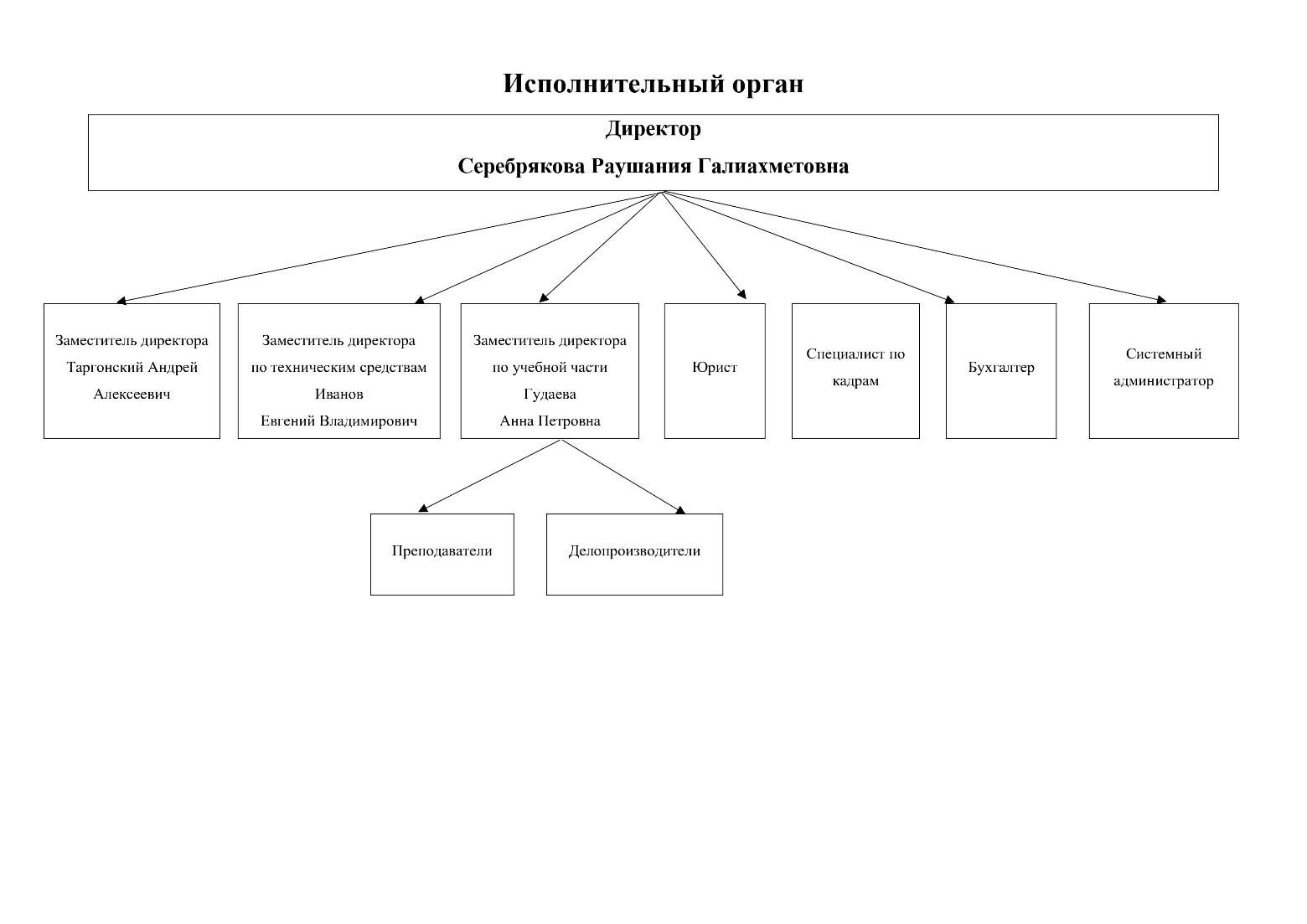 	Высшим органом управления Учреждения является Учредитель. Учредитель правомочен принимать решения по любым вопросам деятельности Учреждения.	 Единоличным исполнительным органом Учреждения является ее руководитель – директор, который осуществляет текущее руководство деятельностью Учреждения.	Права и обязанности директора учреждения определяются действующим законодательством Российской Федерации, Уставом Учреждения и трудовым контрактом, заключённым с директором, должностной инструкцией. Директор Учреждения подотчетен Учредителю и осуществляет свою деятельность на основании и во исполнение решений Учредителя.	В Учреждении сформированы коллегиальные органы управления:- педагогический совет;- общее собрание работников;- общее собрание обучающихся.	Система управления направлена на совершенствование работы по организации учебного процесса с целью обеспечения реализации основных образовательных программ профессионального обучения, дополнительных профессиональных образовательных программ и дополнительных общеобразовательных программ.Раздел 3. Организация учебного процесса3.1. Перечень реализуемых образовательных программОбучение слушателей в Учреждении осуществляется на платной основе в соответствии с законодательством Российской Федерации. Занятия проводятся круглогодично. Формы и сроки обучения определены соответствующей образовательной программой. Основными направлениями деятельности учреждения являются:- реализация основных программ профессионального обучения;- реализация дополнительных профессиональных и общеобразовательных программ;- реализация дополнительного образования детей и взрослых;Учреждение реализует в соответствии с имеющейся лицензией следующие образовательные программы:Основные программы профессионального обучения:«Программа профессиональной подготовки охранников 4 разряда»;«Программа профессиональной подготовки охранников 6 разряда»;«Программа повышения квалификации охранников 4 разряда»;«Программа повышения квалификации охранников 5 разряда»;«Программа повышения квалификации охранников 6 разряда».Дополнительные профессиональные программы:«Повышение квалификации руководителей частных охранных организаций, впервые назначаемых на должность»;«Повышение квалификации руководителей частных охранных организаций»; «Повышение квалификации работников, назначенных в качестве лиц, ответственных за обеспечение транспортной безопасности в субъекте транспортной инфраструктуры»;«Повышение квалификации работников, назначенных в качестве лиц, ответственных за обеспечение транспортной безопасности на объекте транспортной инфраструктуры и (или) транспортном средстве, и персонала специализированных организаций»;«Повышение квалификации работников субъекта транспортной инфраструктуры, подразделения транспортной безопасности, руководящих выполнением работ, непосредственно связанных с обеспечением транспортной безопасности объекта транспортной инфраструктуры и (или) транспортного средства»;«Повышение квалификации работников, включенных в состав в группы быстрого реагирования»;«Повышение квалификации работников, осуществляющих досмотр, дополнительный досмотр, повторный досмотр в целях обеспечения транспортной безопасности»;«Повышение квалификации работников, осуществляющих наблюдение и (или) собеседование в целях обеспечения транспортной безопасности»;«Повышение квалификации работников, управляющих техническими средствами обеспечения транспортной безопасности»;«Повышение квалификации иных работников субъекта транспортной инфраструктуры, подразделения транспортной безопасности, выполняющих работы, непосредственно связанные с обеспечением транспортной безопасности объекта транспортной инфраструктуры) и (или) транспортного средства»; Программа повышения квалификации «Радиационная безопасность и радиационный контроль при работе с лучевыми досмотровыми установками».Дополнительные общеобразовательные программы:«Подготовка лиц в целях изучения правил безопасного обращения с оружием и приобретения навыков безопасного обращения с оружием».	Учебный процесс организуется в соответствии с календарным учебным графиком и расписаниями занятий. Расписание является основой планирования и координации деятельности всех сотрудников Учреждения. 3.2. Материально-техническое обеспечение образовательного процессаДля осуществления образовательной деятельности Учреждение располагает необходимыми аудиторными помещениями, обеспечивающими качественную подготовку специалистов. 	В Учреждении функционирует 78 персональных компьютеров, имеется пакет офисных программ, сервисные программы (архиваторы, утилиты др.). Сформирована компьютерная локальная сеть. Кроме этого, в распоряжении всех структурных подразделений для эффективного выполнения служебных обязанностей имеется копировально-множительная аппаратура, которая позволяет оперативно тиражировать учебно-методическую литературу. 3.3. Оценка кадрового обеспечения	Коллектив учреждения – это высококвалифицированные преподаватели, специалисты, которые имеют большой педагогический стаж и значительный опыт работы, обладающие достаточным потенциалом для качественной подготовки слушателей.	В настоящее время в Учреждении на постоянной основе работает 13 педагогических работников. Кадровый состав является стабильным и включает 12 штатных сотрудников и одного внешнего совместителя.	Все преподаватели прошли за последние три года курсы повышения квалификации в области, соответствующей преподаваемому предмету, или дополнительную профессиональную переподготовку педагогов.Раздел 4. Контроль качества обучения	Качеству подготовки слушателей Учреждение придает важное значение. При проверке данного вопроса комиссия по самообследованию исходила из степени соответствия имеющейся организационно-планирующей документации требованиям, предъявляемым работодателем к специалистам, прошедшим обучение. При этом детальному анализу подвергались основные и дополнительные образовательные программы подготовки слушателей, включающие рабочие учебные планы, учебные программы. В ЧУДПО «УЦ «Охрана» реализуются 5 программ профессионального обучения, 11 дополнительных профессиональных программ и 1 дополнительная общеобразовательная программа. 	На всех этапах образовательного процесса осуществляется контроль: промежуточная и итоговая аттестация. Инструменты контроля — устный опрос, промежуточные и итоговые тесты, выполнение практических упражнений. 	Результаты освоения учебных программ слушателями курсов за 2023 год в ходе самообследования отражены в таблице:Анализ показателей деятельностиОценка содержания и качества подготовки обучающихся в период с 01.01.2023г. по 31.12.2023г.Количество слушателей, прошедших обучение в ЧУДПО «УЦ» Охрана» по программе профессиональной подготовки охранников:Количество прошедших обучение по программе повышения квалификации охранниковКоличество прошедших курсы по повышению квалификации руководителейКоличество прошедших курсы по безопасному обращению с оружиемКоличество прошедших курсы по программе «Радиационная безопасность и радиационный контроль при работе с лучевыми досмотровыми установками»Количество прошедших курсы по программам повышения квалификации в сфере транспортной безопасностиЗаключение	Анализ организационно-правового обеспечения образовательной деятельности показал, что для реализации образовательной деятельности в Учреждении имеется в наличии нормативная и организационно-распорядительная документация, которая соответствует действующему законодательству, нормативным положениям в системе профессионального образования и Уставу. Структура Учреждения и система управления им соответствует нормативным требованиям.	Организация итоговой аттестации выпускников Учреждения обеспечивает объективность результатов итоговых экзаменационных испытаний. Уровень итоговых оценок и востребованность работодателями подтверждает соответствие знаний и умений выпускников ЧУДПО «УЦ «Охрана» и обеспечивает удовлетворение потребностей в квалифицированных кадрах. 	Результаты проведенного самообследования ЧУДПО «УЦ «Охрана» по всем направлениям деятельности показали, что содержание, уровень и качество подготовки слушателей, условия ведения образовательного процесса соответствуют требованиям Федерального закона «Об образовании в Российской Федерации» (№273 от 29.12.2012 г.).     Отчет составлен комиссией:                  Председатель _____________________________________Р.Г. Серебрякова                  Члены комиссии ___________________________________А.А. Таргонский                  				___________________________________А.П. Гудаева				___________________________________С.И. Дударев				___________________________________Ю.В. МишакинаПриложение № 1 Показатели
деятельности организации дополнительного профессионального образования, подлежащей самообследованию«СОГЛАСОВАНО»на Педагогическом совете(протокол заседания № 2 от 11.04.2024г.)«УТВЕРЖДАЮ»Директор ЧУДПО «УЦ «Охрана» _____________Р. Г. СеребряковаПриказ № _____ от «12» апреля 2024г.Адрес осуществления образовательной деятельностиПомещенияФорма владения, пользованияРеквизиты документов, подтверждающих наличие на праве собственности или ином законном основании помещенийг. Иркутск, ул. 4-я Железнодорожная, д. 242, 3, 4, 5, 7, 8, 9, 10, 11, 15 (первый этаж)АрендаДоговор аренды №378/21 от 01.02.2021г.г. Иркутск, ул. 4-я Железнодорожная, д. 242, 3, 4, 5, 7, 10, 14, 15 (второй этаж)АрендаДоговор аренды №379/21 от 01.02.2021г.г. Иркутск, ул. 4-я Железнодорожная, д. 242, 3, 4, 5, 6, 10, 15 (третий этаж)АрендаДоговор аренды №379/21 от 01.02.2021г.г. Иркутск, ул. 4-я Железнодорожная, д. 242, 3, 4, 5, 6, 9 (технический этаж)АрендаДоговор аренды №379/21 от 01.02.2021г.г. Иркутск, ул. 4-я Железнодорожная, д. 2431, 37, 19 (подвальный этаж)АрендаДоговор аренды №355-21 от 01.02.2021г.г. Иркутск, ул. 4-я Железнодорожная, д. 2420 (подвальный этаж)АрендаДоговор аренды №361-21 от 01.02.2021г.Кол-во прошедших обучениеКол-во успешно сдавших экзамен Кол-во не прошедших экзамен% успешно сдавших экзамен% не прошедших экзамен4 разряд4034030100%06 разряд1311310100%0Кол-во прошедших обучениеКол-во успешно сдавших экзамен Кол-во не прошедших экзамен% успешно сдавших экзамен% не прошедших экзамен4 разряд1421420100%05 разряд000006 разряд88880100%0Кол-во прошедших обучениеКол-во успешно сдавших экзамен Кол-во не прошедших экзамен% успешно сдавших экзамен% не прошедших экзаменвпервые10100100%0повторно880100%0Кол-во прошедших обучениеКол-во успешно сдавших экзамен Кол-во не прошедших экзамен% успешно сдавших экзамен% не прошедших экзамен167161693,41%3,59%Кол-во прошедших обучениеКол-во успешно сдавших экзамен Кол-во не прошедших экзамен% успешно сдавших экзамен% не прошедших экзамен65650100%0Кол-во прошедших обучениеКол-во успешно сдавших экзамен Кол-во не прошедших экзамен% успешно сдавших экзамен% не прошедших экзамен5675670100%0N п/пПоказателиЕдиница измерения1.Образовательная деятельность – 1581 человекОбразовательная деятельность – 1581 человек1.1Численность/удельный вес численности слушателей, обучившихся по дополнительным профессиональным программам повышения квалификации, в общей численности слушателей, прошедших обучение в образовательной организации650 человек/41,12%1.2Численность/удельный вес численности слушателей, обучившихся по дополнительным профессиональным программам профессиональной переподготовки, в общей численности слушателей, прошедших обучение в образовательной организации-1.3Численность/удельный вес численности слушателей, направленных на обучение службами занятости, в общей численности слушателей, прошедших обучение в образовательной организации за отчетный период20 человек/1,27%1.4Количество реализуемых дополнительных профессиональных программ, в том числе:11 единиц1.4.1Программ повышения квалификации11 единиц1.4.2Программ профессиональной переподготовки0 единиц1.5Количество разработанных дополнительных профессиональных программ за отчетный период0 единиц1.5.1Программ повышения квалификации0 единиц1.5.2Программ профессиональной переподготовки0 единиц1.6Удельный вес дополнительных профессиональных программ по приоритетным направлениям развития науки, техники и технологий в общем количестве реализуемых дополнительных профессиональных программ0 %1.7Удельный вес дополнительных профессиональных программ, прошедших профессионально-общественную аккредитацию, в общем количестве реализуемых дополнительных профессиональных программ0 %1.8Численность/удельный вес численности научно-педагогических работников, имеющих ученые степени и (или) ученые звания, в общей численности научно-педагогических работников образовательной организации1 человек/6,67%1.9Численность/удельный вес численности научно-педагогических работников, прошедших за отчетный период повышение квалификации или профессиональную переподготовку, в общей численности научно-педагогических работников2 человека/15,39%1.10Численность/удельный вес численности педагогических работников, которым по результатам аттестации присвоена квалификационная категория, в общей численности педагогических работников, в том числе:-1.10.1Высшая-1.10.2Первая-1.11Средний возраст штатных научно-педагогических работников организации дополнительного профессионального образования58,23 года1.12Результативность выполнения образовательной организацией государственного задания в части реализации дополнительных профессиональных программ-2.Научно-исследовательская деятельностьНаучно-исследовательская деятельность2.1Количество цитирований в индексируемой системе цитирования Web of Science в расчете на 100 научно-педагогических работников0 единиц2.2Количество цитирований в индексируемой системе цитирования Scopus в расчете на 100 научно-педагогических работников0 единиц2.3Количество цитирований в РИНЦ в расчете на 100 научно-педагогических работников0 единиц2.4Количество статей в научной периодике, индексируемой в системе цитирования Web of Science в расчете на 100 научно-педагогических работников0 единиц2.5Количество статей в научной периодике, индексируемой в системе цитирования Scopus в расчете на 100 научно-педагогических работников0 единиц2.6Количество публикаций в РИНЦ в расчете на 100 научно-педагогических работников0 единиц2.7Общий объем НИОКР0 тыс. руб.2.8Объем НИОКР в расчете на одного научно-педагогического работника0 тыс. руб.2.9Удельный вес доходов от НИОКР в общих доходах образовательной организации0 %2.10Удельный вес НИОКР, выполненных собственными силами (без привлечения соисполнителей), в общих доходах образовательной организации от НИОКР0 %2.11Количество подготовленных печатных учебных изданий (включая учебники и учебные пособия), методических и периодических изданий, количество изданных за отчетный период0 единиц2.12Количество проведенных международных и всероссийских (межрегиональных) научных семинаров и конференций0 единиц2.13Количество подготовленных научных и научно-педагогических кадров высшей квалификации за отчетный период0 человек2.14Численность/удельный вес численности научно-педагогических работников без ученой степени - до 30 лет, кандидатов наук - до 35 лет, докторов наук - до 40 лет, в общей численности научно-педагогических работников0 чел./0%2.15Число научных журналов, в том числе электронных, издаваемых образовательной организацией0 единиц3.Финансово-экономическая деятельностьФинансово-экономическая деятельность3.1Доходы образовательной организации по всем видам финансового обеспечения (деятельности)15 254 600,00 руб.3.2Доходы образовательной организации по всем видам финансового обеспечения (деятельности) в расчете на одного научно-педагогического работника1 173 430,00 руб.3.3Доходы образовательной организации из средств от приносящей доход деятельности в расчете на одного научно-педагогического работника0 руб.4.ИнфраструктураИнфраструктура4.1Общая площадь помещений, в которых осуществляется образовательная деятельность, в расчете на одного слушателя, в том числе:716,8 кв. м./7,16 кв. м на одного слушателя4.1.1Имеющихся у образовательной организации на праве собственности243,5 кв. м.4.1.2Закрепленных за образовательной организацией на праве оперативного управления0 кв. м.4.1.3Предоставленных образовательной организации в аренду, безвозмездное пользование473,3 кв. м.4.2Количество экземпляров печатных учебных изданий (включая учебники и учебные пособия) из общего количества единиц хранения библиотечного фонда, состоящих на учете, в расчете на одного слушателя327 единиц/3 экземпляра на одного слушателя4.3Количество электронных учебных изданий (включая учебники и учебные пособия)0 единиц4.4Численность/удельный вес численности слушателей, проживающих в общежитиях, в общей численности слушателей, нуждающихся в общежитиях0 %